PÅMELDINGSSKJEMA GULLMEGLEREN 2019                                              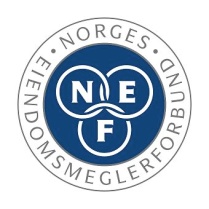 Gullmeglerkonkurransen for medlemmer i NEF ble etablert i 2003. I år lyses konkurransen ut i følgende kategorier:Beste salgsoppgave/presentasjon/nettside for brukt bolig/fritidsboligBeste salgsoppgave/presentasjon/nettside for ny prosjektert bolig/fritidsboligÅrets «stunt» - mest kreative og relevante tiltak for vekke oppmerksomhet (og derigjennom bygge merkevare)Beste produktutvikling innen nyttetjenester for eiendomsmeglereDet mest omdømmefremmende tiltaket gjennom åretBidrag til Gullmeglerkonkurransen sendes:Norges Eiendomsmeglerforbund, Parkveien 55, 0256 Oslo, eventuelt på e-post til: elisabet@nef.no  – merket ”Gullmegleren 2019”. Eventuelle spørsmål rettes til: elisabet@nef.no
OBS! Dersom du sender inn flere bidrag i konkurransen, må du fylle ut ett skjema pr. bidrag.Påmeldingsskjema:Jeg er medlem i NEF og ønsker å delta i konkurransen (kryss av kategori under):Ditt navn: _________________________________________________________________________Foretak: __________________________________________________________________________Adresse: __________________________________________________________________________E-post: ___________________________________________________________________________Kryss av for hvilken kategori du sender inn bidrag i:
_______ Beste salgsoppgave på brukt bolig/hytte I denne kategorien vil all markedsføring av brukte boliger/fritidsboliger bli bedømt. Dette gjelder all type markedsføring, papirbasert, web, digitalt m.m. Juryen vil se på hvordan mulighetene som finnes er benyttet – etter omleggingen på Finn.no, og hvilken merverdi som er tilført markedsføringen.
_______ Beste salgsoppgave på prosjektert bolig   I denne kategorien vil all markedsføring av nye prosjekterte boliger/fritidsboliger bli bedømt. Dette gjelder all type markedsføring, papirbasert, web, digitalt m.m. Hvilke virkemidler og muligheter som er benyttet vil bli tillagt vekt ved juryens bedømmelse.
_______ Årets «stunt» - mest kreative og relevante tiltak for aktivt å bygge merkevareI denne kategorien ser vi etter kreative og relevante tiltak for aktivt å bygge merkevare og identitet for eiendomsmegleren eller hans kontor. _______ Beste produktutvikling innen nyttetjenester for eiendomsmeglereI denne kategorien ser vi etter nytenkning og produktutvikling til nytte i eiendomsmeglerhverdagen, enten for kundene eller eiendomsmegleren selv._______ Det mest omdømmefremmende tiltaket gjennom åretEiendomsmeglere er avhengig av å ha et godt omdømme og bygge tillit og tro rundt nødvendigheten av å benytte profesjonell bistand ved salg av eiendom. Juryen vil se etter det tiltaket som har hatt størst effekt på å bygge et godt omdømme for meglerstanden.
Hvorfor mener du at dette bidraget/denne personen bør vinne konkurransen? Utdyp gjerne på eget ark.___________________________________________________________________________________________________________________________________________________________________________________________________________________________________________________Forutsetninger:Kun medlemmer i NEF kan delta og/eller bli nominert i konkurransen.Alle bidrag i konkurransen må ledsages av et utfylt skjema der det begrunnes hvorfor nettopp dette bør vinne.Alle bidrag innen markedsføringsdelen til Gullmegleren 2019 må være i henhold til gjeldende lover, regler, bransjenorm osv.Frist for innsendelse av bidrag til GULLMEGLEREN 2019 er: 1. april 2019